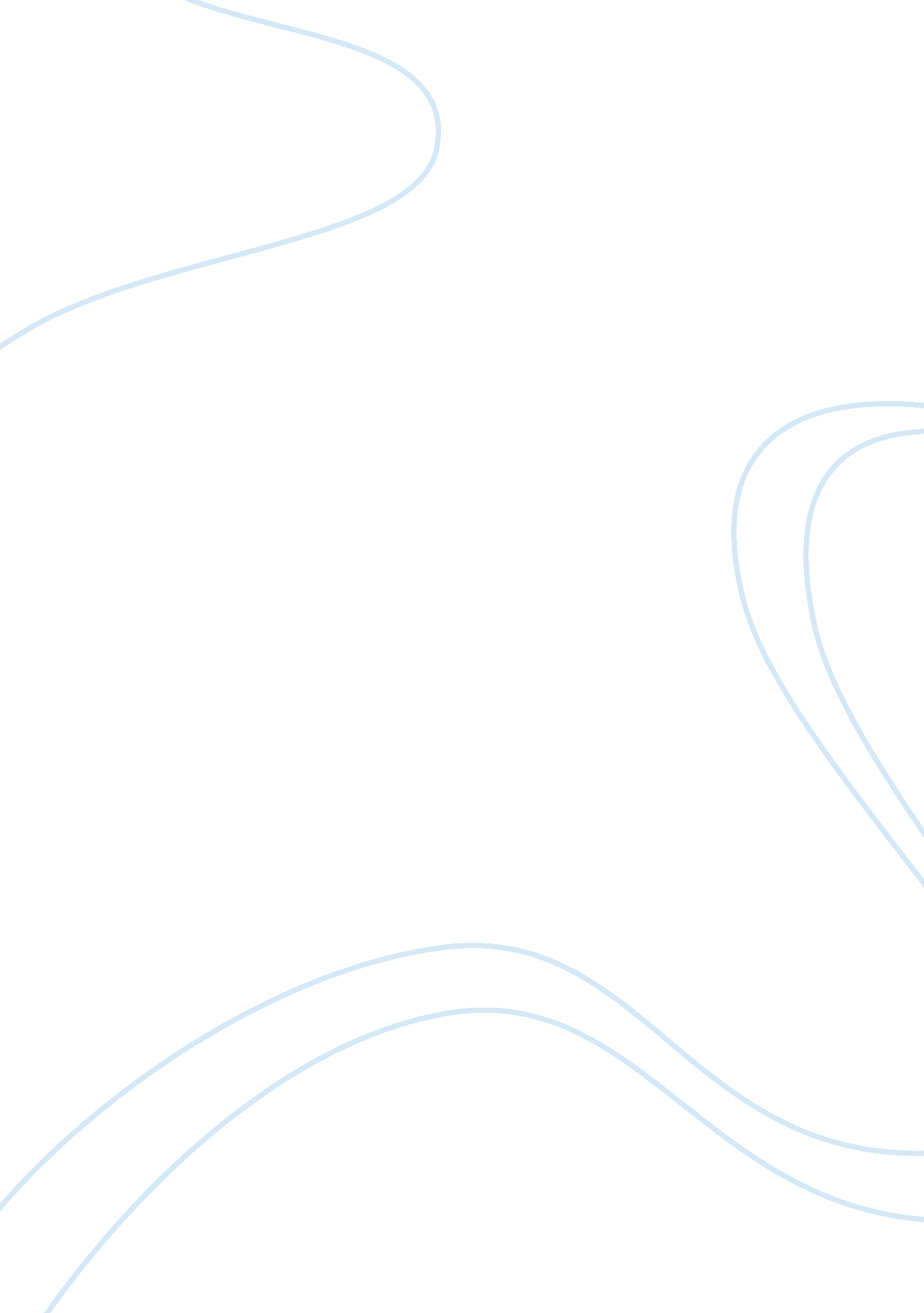 Ethical issues in organizational behaviorBusiness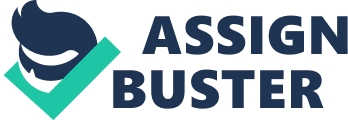 ID Lecturer Ethical Issues in Organizational Behavior Ethical issues take the limelight within an organization because these manifest the need to remain in line with the norms and practices as are applicable all over the world. Also the ethical undertakings ensure that the organizations are true and committed to their relevant publics, clear in their ideologies and geared to grow and develop regularly. Ethical issues are a major concern within the organizations because the higher management cannot strive to achieve excellence without its proper incorporation. Also it would make the task a bit difficult if ethics are not applied in the real sense of the word. 
What is even more significant is that the ethical issues are given the cover by the human resources management domains so that the organization continues to grow as a whole. It would put the organization in a quandary if there are gross ethical transgressions and the employees are unwilling to give their honest selves within the undertakings and tasks that they undertake in an organization. The complexity of the debate is present because the organizations cannot let go of this premise at all yet have to tell the employees time and again where they are lacking and what they need to do in order to move ahead positively. 
Individual influences have a good amount of say within the ethical behavior that is being drafted by the employees in their personal capacities. This means that the employees are either being ethical or completely opposite of the same premise. This has been researched upon within several organizations and the conclusion has been derived from the ethical capacities which have continued to stutter in the wake of interpersonal issues within the employees, the professional communication barriers and a host of other reasons. The individual influences could also be in terms of their misunderstandings due to which they are unable to manifest their ethical best within an organization. 
As an example, the discussion on the ethical issues centers on the Fuld & Co. which is a competitive intelligence consultant organization that tried to instill the role of the ethics within its employees through different hypothetical scenarios. This was concerned with the comfort levels that existed when presented with the ethical dilemmas linked with the collection of business intelligence information. The survey discerned that nearly one-third organizations neither follow the information collection procedures nor have the audacity to share the same with their employees (Light, 2011). This was indeed a gross mistake on the part of the organizations when it came to proper and adequate use of ethics and its related norms. 
Organizations can instill an ethical belief within their employees by promulgating an ethical code of law. This will mean that something drastic exists in writing which the employees need to follow and be apprised with on a proactively consistent basis. This will resolve the disputes that usually come about whenever there is an ethical issue which comes to the fore. What is even more quintessential is the need to guarantee that ethics are being followed by the people who promulgate it in the first place, i. e. the human resource managers and the team that works under this department. They ought to be the role models to bring a sense of success within such quarters. 
References 
Light, J., 2011. Finance and Tech Signal Bold Attitudes on Ethics. The Wall Street Journal, Found Online at: http://online. wsj. com/article/SB10001424052748704728004576176711042012064. html 